RE- With a grown-up look at the picture and think about these questions:What are the children thinking about?Who is thinking about a happy time and who is thinking of a wrong choice?Who should the children say sorry to? (Look at the picture for clues.)Why is bedtime a good time to think about what has happened during the day?What do you think we should say to God about the happy times we have had?What should we say about the unhappy times?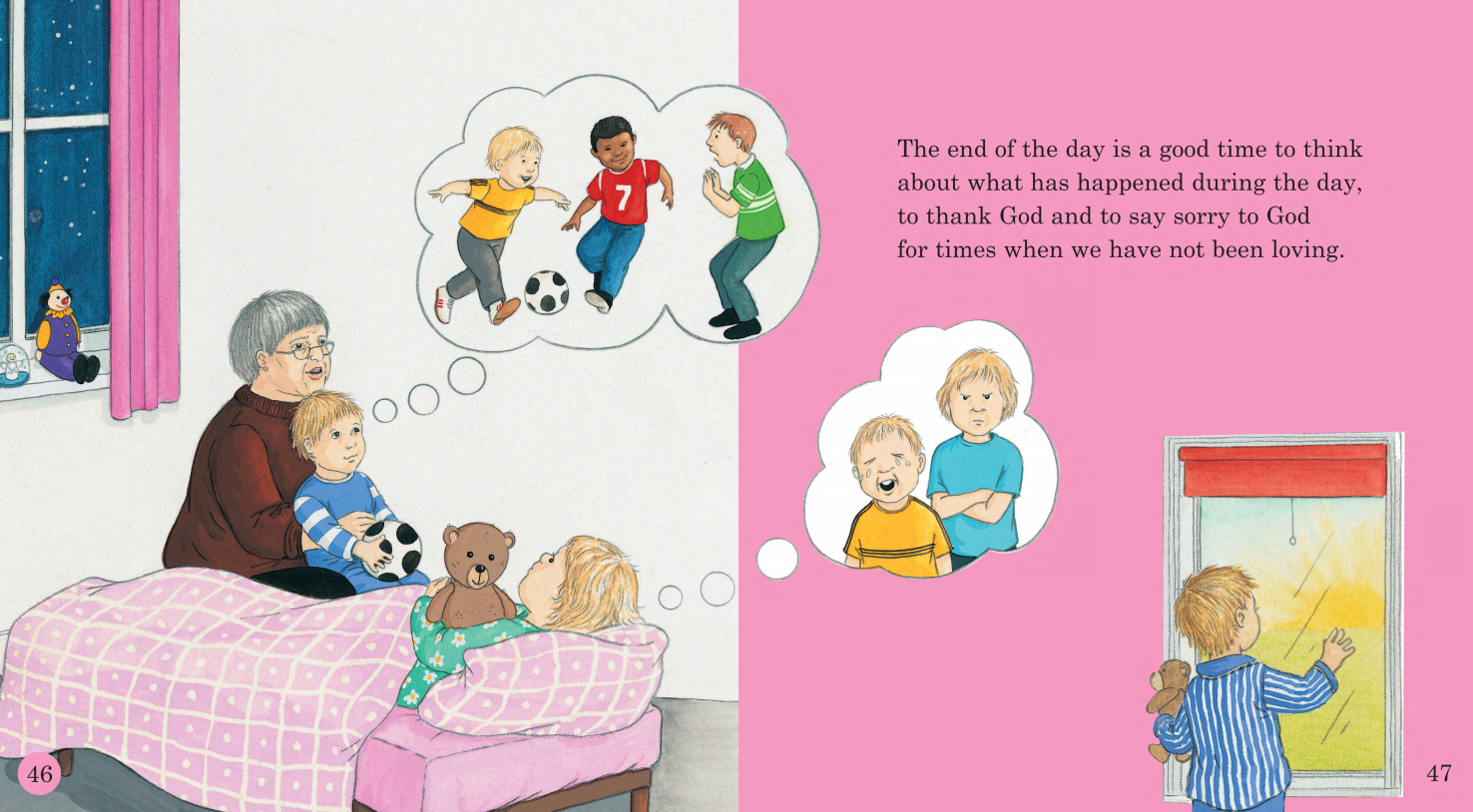 